Vážení sportovní přátelé!   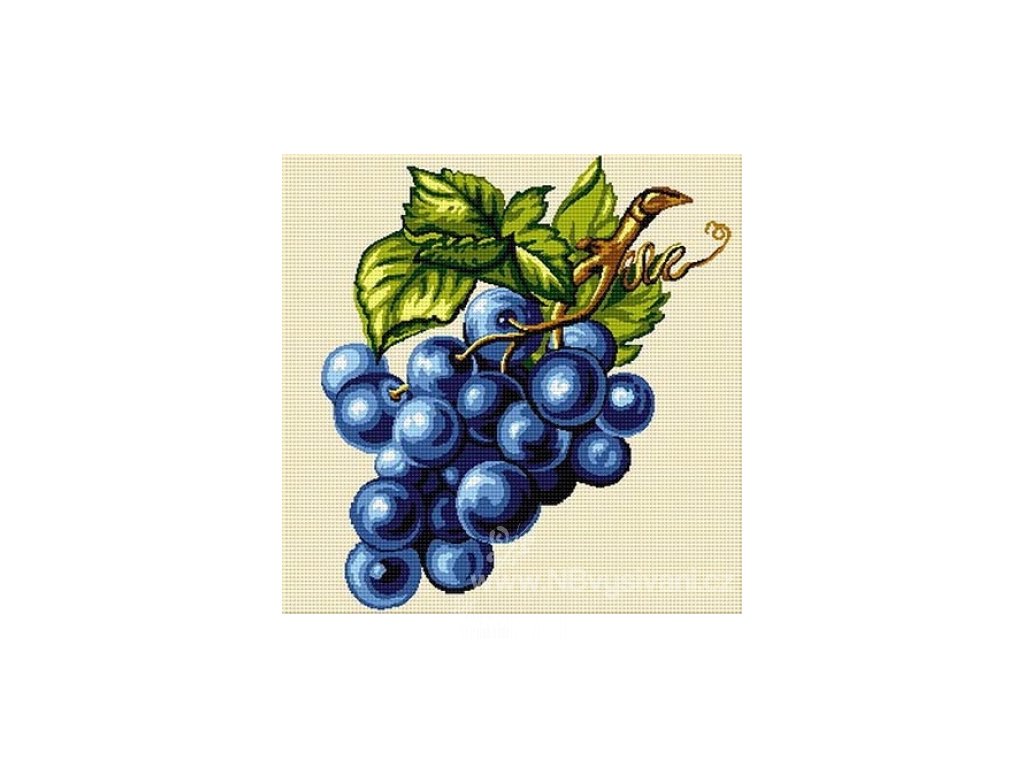 Tak jako v loňském roce, ŠAK Slaný pořádá podzimní Slánský přespolní běh. Po loňském Novasu vás zavedeme do  vinice v Kvíci.Tímto bychom Vás chtěli pozvat – ať jste mladí nebo staří, malí nebo velcí, prostě Vás všechny do kouzelných vinic v Kvíci, kde budou tratě připraveny pro všechny věkové kategorie.Po odběhnutí všech věkových kategorií se sejdeme před Vinařství a vyhlásíme výsledky ve všech věkových kategoriích!A teď to nejdůležitější – kdy : ve čtvrtek 24.10.2019 od 16h (registrace na místě od 15.45).Po celou dobu závodů, bude vinařství otevřeno se svým  vyhlášeným burčákem a víny.Závěrem bychom Vás chtěli požádat, aby se zájemci registrovali do 22.10.2019 na e-adrese 
j.hrachova@tiscali.cz Přispějete tím lepší přípravě a k plynulému průběhu závodů.Těšíme se na Vás 
Trenéři ŠAK Slaný